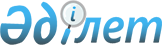 Мемлекеттiк атаулы стипендиялар тағайындау туралы
					
			Күшін жойған
			
			
		
					Қазақстан Республикасы Үкіметінің 2005 жылғы 10 ақпандағы N 125 Қаулысы. Күші жойылды - Қазақстан Республикасы Үкіметінің 2011 жылғы 24 ақпандағы № 175 Қаулысымен

      Ескерту. Күші жойылды - ҚР Үкіметінің 2011.02.24 № 175 (алғашқы ресми жарияланған күнінен бастап қолданысқа енгізіледі) Қаулысымен.      Қазақстан Республикасының Үкiметi  ҚАУЛЫ ЕТЕДI: 

      1. Қосымшаға сәйкес мемлекеттiк атаулы стипендиялар тағайындалсын. 

      2. "Қазақстан Республикасы Жоғары оқу орындарындағы бәсiрелiк стипендиялар туралы" Қазақстан Республикасы Министрлер Кабинетiнiң 1993 жылғы 27 тамыздағы N 743  қаулысының (Қазақстан Республикасының ПҮКЖ-ы, 1993 ж., N 34, 389-құжат) күшi жойылды деп танылсын. 

      3. Осы қаулы қол қойылған күнінен бастап күшiне енедi.       Қазақстан Республикасының 

      Премьер-Министрі                                              Қазақстан Республикасы 

                                                   Үкіметінің 

                                            2005 жылғы 10 ақпандағы 

                                                 N 125 қаулысымен 

                                                    бекiтiлген 

      Мемлекеттік атаулы стипендиялардың тізбесі 
					© 2012. Қазақстан Республикасы Әділет министрлігінің «Қазақстан Республикасының Заңнама және құқықтық ақпарат институты» ШЖҚ РМК
				Атаулы стипендиялар Қазақстан 

Республикасы 

Бiлiм және ғылым министрлігі Қазақстан 

Республикасы 

Денсаулық 

сақтау 

министрлігі 1 2 3 Әл-Фараби 13 2 Абай 6 Ақан Серi 5 M.O.Әуезов 3 Ш.Айманов 1 К.Әзiрбаев 1 Ж.Ақпаев 2 Ы.Алтынсарин 9 С.Д.Асфендияров 1 2 К.Бәйсейiтова 4 А.Байтұрсынов 2 O.A.Байқоңыров 3 H.Байғанин 1 А.Бараев 2 Бiржан 2 Е.А.Бөкетов 1 О.Бөкеев 1 Ш.Уәлиханов 6 А.Ермеков 2 А.Елеманов 1 M.Ермеков 1 Ж.Елебеков 2 I.Жансүгіров 2 Жамбыл 2 Ы.Жақаев 5 H.Жантөрин 1 Қ.Жұбанов 1 А.Жұбанов 2 М.Жұмабаев 1 А.Иманов 2 А.Затаевич 1 А.Қастеев 1 Құрманғазы 2 С.Қожамқұлов 1 Б.Майлин 1 Б.Момышұлы 3 Ғ.Мүсiрепов 2 Ф.Мұхамедқалиев 1 Қажымұқан 1 А.С.Пушкин 2 T.Рысқұлов 2 Қ.Сәтпаев 11 С.Сейфуллин 5 К.Cкрябин 5 С.Торайғыров 1 M.Төлебаев 3 Тәттiмбет 1 T.Тәжiбаев 3 М.И.Усанович 4 А.Чаянов 7 П.И.Чайковский 1 Ж.Шанин 1 Шәкәрiм 2 ЖИЫНЫ 146 4 